,,,, ,,,,  ,,, ,,  ,,, ,,,  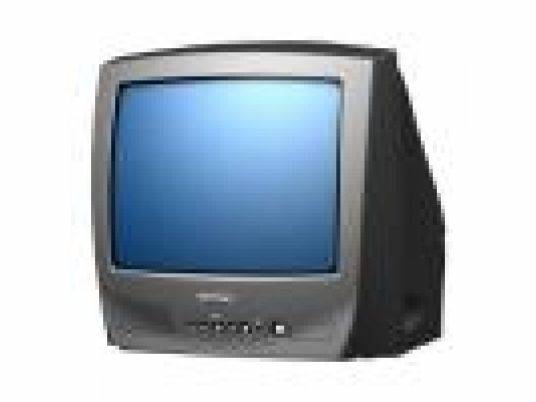 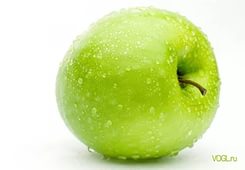 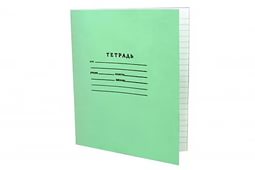 О    ,,,  ,,,,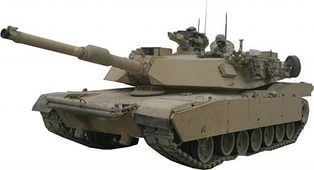 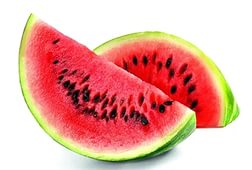 